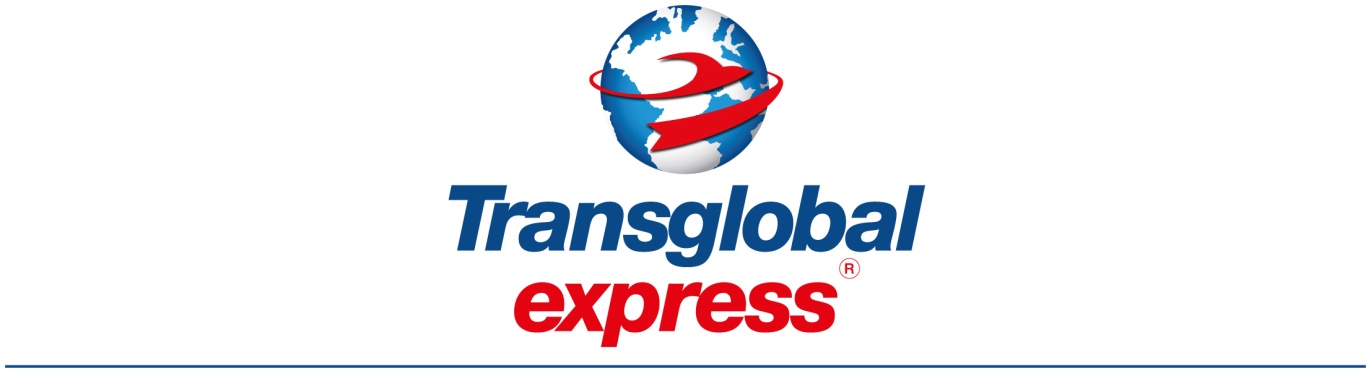 Tel: +44 (0)345 145 1212 Fax: +44 (0)345 145 1213 sales@transglobalexpress.co.ukwww.transglobalexpress.co.ukCREDIT ACCOUNT APPLICATIONCredit Terms: 30 days from date of invoiceThe above information is true and correct to the best of my knowledge. I have read and agree to the Transglobal Express LTD standard trading conditionsTransglobal Express Account number (if already registered):Transglobal Express Account number (if already registered):Transglobal Express Account number (if already registered):Company Name:Company Address:Telephone number:Telephone number:Email Address:Email Address:Company Registration No:Company Registration No:Vat No:Vat No:Monthly credit amount requested: £Monthly credit amount requested: £Monthly credit amount requested: £Monthly credit amount requested: £Signed:    Print:     Date: If completing this form electronically, please enter an ‘X’ to confirm that you are happy to use your print name in replace of your signature.